Foto: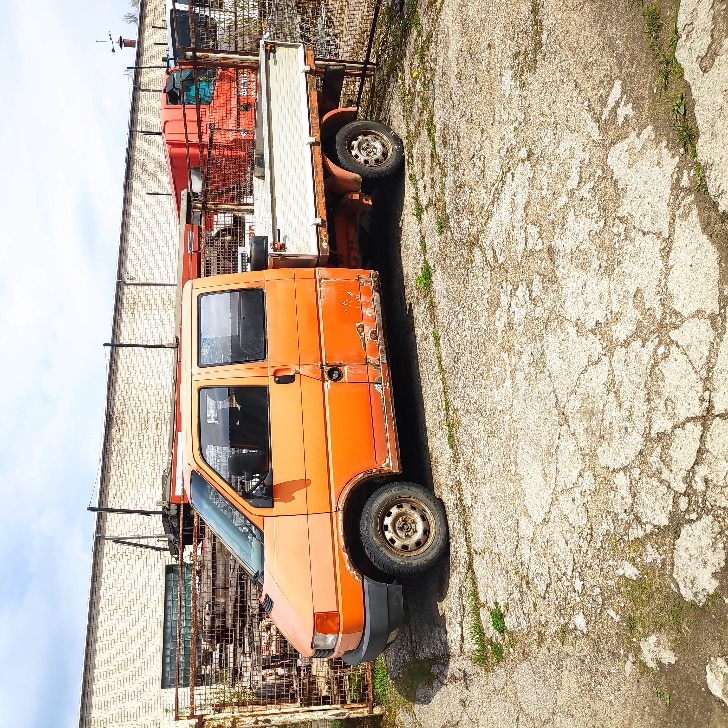 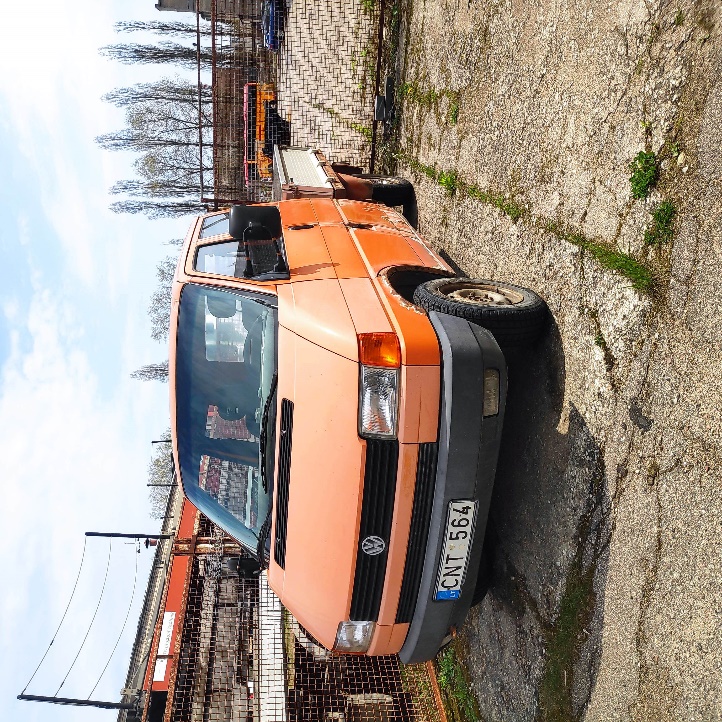 Eil. Nr. AtsargosLikutinė balansinė vertė, EurPardavimo kaina, Eur1.Valst.Nr. CNT564, 1994 m., Krov. auto. VW Transporter. Techniškai netvarkingas.0,29Nemažiau kaip 300 EUR arba metalo laužo supirkimo kaina